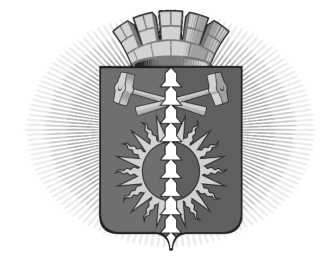 АДМИНИСТРАЦИЯ ГОРОДСКОГО ОКРУГА ВЕРХНИЙ ТАГИЛПОСТАНОВЛЕНИЕг. Верхний ТагилОб утверждении перечня общественных территорийгородского округа Верхний Тагил для комплексного благоустройства,о проведении приема от населения предложений и об обсуждении с населением предлагаемых мероприятий и функций общественных территории, которые будут вынесены на рейтинговое голосованиеВ соответствии с Федеральным законом от 06 октября 2003 г. № 131-ФЗ «Об общих принципах организации местного самоуправления в Российской Федерации», муниципальной программой «Формирование комфортной городской среды городского округа Верхний Тагил на 2018-2027 годы», утвержденной постановлением Администрации городского округа Верхний Тагил от 01 ноября 2017 г. № 668, в целях реализации национального проекта «Жилье и городская среда» и регионального проекта «Формирование комфортной городской среды» на территории Свердловской области, руководствуясь Уставом городского округа Верхний Тагил, Администрация городского округа Верхний ТагилПОСТАНОВЛЯЕТ:1. Утвердить перечень общественных территорий городского округа Верхний Тагил для комплексного благоустройства (Приложение № 1). 2. Провести приём предложений от населения и обсудить с населением предлагаемые мероприятия и функции общественных территорий, которые будут вынесены на рейтинговое голосование в период с 15.03.2024 по 30.04.2024.Утвердить форму участия граждан и перечень пунктов сбора предложений от населения по выбору общественной территории в городе Верхний Тагил:3.1. Голосование с использованием опросного листа в стационарных пунктах:- здание дворца культуры, расположенное по адресу: Свердловская область, г. Верхний Тагил, ул. Ленина, 100, вестибюль, 1 этаж, график работы с 8:00 до 22:00 ч.;- здания городской библиотеки, расположенные по адресам: Свердловская область, г. Верхний Тагил, ул. Жуковского, 16, 1 этаж, читальный зал, график работы с 12:00 до 19:00 ч., и Свердловская область, г. Верхний Тагил, ул. Ленина, 1, 1 этаж, читальный зал, график работы с 12:00 до 17:00 ч.;- здание химчистки, расположенное по адресу: Свердловская область, г. Верхний Тагил, ул. Островского, 58, 1 этаж, график работы с 8:00 до 17:00 ч.;- выездной пункт приема предложений;- в формате общественного участия с отдельными группами пользователей.3.2. Электронное интернет голосование с использованием опросного листа:- сайт городского округа Верхний Тагил;- группа Вконтакте «Формирование комфортной городской среды городского округа Верхний Тагил»;- группа Вконтакте «ЭКШН НОВОСТИ ВЕРХНЕГО ТАГИЛА»;- группа в одноклассниках «Формирование комфортной городской среды городского округа Верхний Тагил».3.3. Голосование в виде анкетирования предлагаемых мероприятий и функций общественных территорий с использованием анкеты в стационарных пунктах:- здание дворца культуры, расположенное по адресу: Свердловская область, г. Верхний Тагил, ул. Ленина, 100, вестибюль, 1 этаж, график работы с 8:00 до 22:00 ч.;- здания городской библиотеки, расположенные по адресам: Свердловская область, г. Верхний Тагил, ул. Жуковского, 16, 1 этаж, читальный зал, график работы с 12:00 до 19:00 ч.  Свердловская область, г. Верхний Тагил, ул. Ленина, 1, 1 этаж, читальный зал, график работы с 12:00 до 17:00 ч.;- здание химчистки, расположенного по адресу: Свердловская область, г. Верхний Тагил, ул. Островского, 58, 1 этаж, график работы с 8:00 до 17:00 ч.;-  выездной пункт приема предложений;- в формате общественного участия с отдельными группами пользователей.3.4. Электронное интернет голосование в виде онлайн анкетирования предлагаемых мероприятий и функций общественных территорий:-  сайт городского округа Верхний Тагил;- группа Вконтакте «Формирование комфортной городской среды городского округа Верхний Тагил»;- группа Вконтакте «ЭКШН НОВОСТИ ВЕРХНЕГО ТАГИЛА»;- группа в одноклассниках «Формирование комфортной городской среды городского округа Верхний Тагил».4. Утвердить форму опросного листа для принятия от населения предложений по отбору общественных территорий для участия в рейтинговом голосовании по выбору общественных территорий, подлежащих благоустройству в первоочередном порядке в 2025 году (приложение № 2).5. Утвердить формы анкет предлагаемых мероприятий и функций общественных территорий «Парк детства «В гостях у сказки» (Свердловская область, г. Верхний Тагил, ул. Чехова, ограниченная ул. Лесная, д. 17/1, и ул. Энтузиастов, д. 5) и «Аллея строителей» (Свердловская область, г. Верхний Тагил, ул. Строительная, ограниченная улицей Жуковского и улицей Маяковского) (приложение № 3).6. Заместителю Главы городского округа Верхний Тагил по жилищно-коммунальному и городскому хозяйству Кропотухиной Н.А. организовать:6.1. Пункты приема предложений.6.2. Выездной пункт приема предложений.6.3. Выемку предложений от населения и передачу общественной комиссии в бумажном виде и в виде скриншотов с сайтов и групп в социальных сетях осуществить до 18.01.2024.7. По итогам сбора предложений от населения общественной комиссии 18.01.2024 на очном заседании принять решение о подведении итогов приема предложений от населения и определить общественные территории, в отношении которых поступило наибольшее количество предложений для вынесения их на рейтинговое голосование.8. Секретарю общественной комиссии Сычевой Е.Н. в течение двух рабочих дней разместить итоговый протокол на официальном сайте городского округа Верхний Тагил в сети Интернет (www.go-vtagil.ru) и опубликовать в газете «Местные ведомости».9. Контроль за исполнением настоящего Постановления возложить на заместителя Главы городского округа Верхний Тагил по жилищно-коммунальному и городскому хозяйству Н.А. Кропотухину.10. Настоящее Постановление разместить на официальном сайте http://go-vtagil.ru городского округа Верхний Тагил (с приложением).Глава городского округа                                                                    В.Г. КириченкоВерхний ТагилПриложение № 1к постановлению от 27.12.2023 № 1288Перечень общественных территорий городского округа Верхний Тагилдля комплексного благоустройстваПриложение № 2к постановлению от 27.12.2023 № 1288Опросный листдля принятия от населения предложенийпо отбору общественных территорийдля участия в рейтинговом голосованиипо выбору общественных территорий, подлежащих благоустройству в первоочередном порядке в 2025 годуПриложение № 3к постановлению от 27.12.2023 № 1288Анкетапредлагаемых мероприятий и функций общественной территории«Парк детства «В гостях у сказки»(Свердловская область, г. Верхний Тагил, ул. Чехова,ограниченная ул. Лесная, д. 17/1, и ул. Энтузиастов, д. 5)Анкетапредлагаемых мероприятий и функций общественной территории«Аллея строителей»(Свердловская область, г. Верхний Тагил, ул. Строительная, ограниченная улицей Жуковского и улицей Маяковского)от 27.12.2023№ 1288Наименование общественной территорииАдресПарк детства «В гостях у сказки»Свердловская область, г. Верхний Тагил, ул. Чехова, ограниченная ул. Лесная, д. 17/1, и ул. Энтузиастов, д. 5Аллея строителейСвердловская область, г. Верхний Тагил, ул. Строительная, ограниченная улицей Жуковского и улицей МаяковскогоРАЗЪЯСНЕНИЕ О ПОРЯДКЕ ЗАПОЛНЕНИЯ ОПРОСНОГО ЛИСТАПоставьте один любой знак в пустом квадрате справа от наименования общественной территории, в пользу которой сделан выборРАЗЪЯСНЕНИЕ О ПОРЯДКЕ ЗАПОЛНЕНИЯ ОПРОСНОГО ЛИСТАПоставьте один любой знак в пустом квадрате справа от наименования общественной территории, в пользу которой сделан выбор«Парк детства «В гостях у сказки»(Свердловская область, г. Верхний Тагил, ул. Чехова, ограниченная ул. Лесная, д. 17/1, и ул. Энтузиастов, д. 5)«Аллея строителей» (Свердловская область, г. Верхний Тагил, ул. Строительная, ограниченная улицей Жуковского и улицей Маяковского)Прочие предложения от жителей____________________________РАЗЪЯСНЕНИЕ О ПОРЯДКЕ ЗАПОЛНЕНИЯ АНКЕТЫПоставьте любой знак в пустом квадрате справа от наименования предлагаемых мероприятий на общественной территории«Парк детства «В гостях у сказки»РАЗЪЯСНЕНИЕ О ПОРЯДКЕ ЗАПОЛНЕНИЯ АНКЕТЫПоставьте любой знак в пустом квадрате справа от наименования предлагаемых мероприятий на общественной территории«Парк детства «В гостях у сказки»Организация зон отдыхаОбустройство спортивных зон для активного отдыхаОбустройство спортивных зон для тихого отдыхаОбустройство новых тротуаровРеконструкция газонов, посадка молодых деревьев и кустарниковРеконструкция уличного освещенияУстановка информационных стендов, стендов для афиш и рекламУстановка скамеек и урнОрганизация парковкиИной вариант___________________________________РАЗЪЯСНЕНИЕ О ПОРЯДКЕ ЗАПОЛНЕНИЯ АНКЕТЫПоставьте любой знак в пустом квадрате справа от наименования предлагаемых мероприятий на общественной территории «Аллея строителей»РАЗЪЯСНЕНИЕ О ПОРЯДКЕ ЗАПОЛНЕНИЯ АНКЕТЫПоставьте любой знак в пустом квадрате справа от наименования предлагаемых мероприятий на общественной территории «Аллея строителей»Организация зон отдыхаЗамена и установка скамеек и урнРемонт существующих и обустройство новых тротуаровРеконструкция газонов, посадка молодых деревьев и кустарниковРеконструкция уличного освещенияУстановка стендов для размещения творческих работ воспитанников детских дошкольных учреждений городского округаИной вариант___________________________________